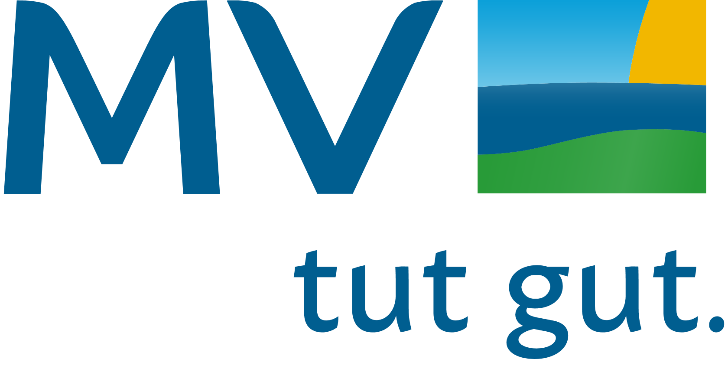 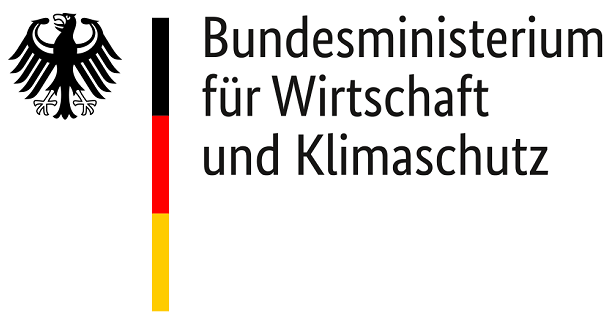 Gemeinschaftsaufgabe „Verbesserung derregionalen Wirtschaftsstruktur“Vorhaben: …Finanzierung aus Mitteln der Gemeinschaftsaufgabe „Verbesserung der regionalen Wirtschaftsstruktur“in Verbindung mit Mitteln des Landes Mecklenburg-Vorpommern und der Bundesrepublik Deutschland